CHAPTERS 5-8CHAPTER 5 READ ACTS 5:1-16.True or False (write T or F in the blank):_F__	 1.	Ananias and Sapphira sold a piece of property and gave all the money to the apostles to help the poor._T__	2.	Peter said Ananias had lied to the Holy Spirit and to God._F__	3.	Ananias was struck by lightning._T__	4.	About three hours later Sapphira his wife came in and told the same story as Ananias._T__	5.	Ananias and Sapphira had agreed ahead of time to lie about the price of the land._T__	6.	Peter told Sapphira the men who had buried her husband would take her body out to bury it also._F__	7.	The people were happy these liars were punished._T__	8.	After this event the whole church was in agreement, as they met in Solomon's portico near the temple._T__	9.	People were coming from all around Jerusalem to be healed._F__	10.	The apostles could not heal the people.Multiple Choice (write the letter in the blank):_b__	11.	Ananias brought _____ of the money from the property he sold to give to the apostles for the poor.			a - all	b - part	c - none_c__	12.	Peter said _____ had filled Ananias' heart to make him lie.			a - the Holy Spirit	b - Sapphira	c - Satan_b__	13.	Ananias and Sapphira's sin was _____.			a - keeping some of the money	b - lying about the price	c - selling the property_a__	14.	_____ came over the church after the death of Ananias and Sapphira.			a - Fear	b - Joy	c - Sadness_b__	15.	Peter said Ananias and Sapphira had _____ the Spirit of the Lord.			a - feared	b - tested	c - obeyed_c__	16.	Many signs and wonders were taking place at the hands of _____.			a - the priests	b - Ananias and Sapphira	c - the apostles_b__	17.	The people held _____ in high esteem.			a - the priests	b - the apostles	c - Ananias and Sapphira_b__	18.	As they believed, multitudes were _____ their number.			a - joining	b - added to	c- falling from_c__	19.	Some put the sick people where _____ would fall on them.			a - rocks	b - the Holy Spirit	c - Peter's shadow_b__	20.	People who were sick or had _____ were all being healed.			a - enough money	b - unclean spirits	c- property READ ACTS 5:17-32.True or False (write T or F in the blank):_T__	1.	The high priest and Sadducees had the apostles put in jail._T__	2.	An angel released the apostles from jail during the night._F__	3.	The angel told the apostles to leave and go to another city._T__	4.	The apostles went back to the temple and started teaching again._T__	5.	When the high priest sent officers to the jail, the apostles were gone._F__	6.	The officers found the gates open and the guards dead._T__	7.	Someone reported that the apostles were teaching in the temple._T__	8.	The captain was afraid of the people._T__	9.	The high priest was angry because he had ordered the apostles to quit teaching in Jesus' name._T__	10.	Peter and the apostles accused the high priest and council of putting Jesus to death on the cross.Multiple Choice (write the letter in the blank):_c__	11.	The high priest and his associates were _____ of the apostles.			a - afraid	b - respectful	c - jealous_a__	12.	_____ told the apostles to go back to the temple and preach.			a - An angel	b - The high priest	c - The guards_c__ 	13.	When the officers got to the prison, they found _____.			a - the angel	b - the apostles	c - it was empty_b__	14.	The officers thought the people would _____ them.			a - help	b - stone	c - run from_a__	15.	The apostles were already in the temple preaching _____.			a - at daybreak	b - at noon	c - at midnight_b__	16.	_____ had given orders not to preach in Jesus' name.			a - An angel	b - The council	c - The guards_c__	17.	The council said the apostles had _____.			a - gone away	b - listened to them	c - filled Jerusalem with their teaching_b__	18.	The apostles told the council they must obey _____ rather than man.			a - Peter	b - God	c - Satan_a__	19.	Jesus was to give _____ to Israel. 			a - forgiveness of sins	b - wealth	c - freedom_a__	20.	_____ is given to those who obey God.			a - The Holy Spirit	b - Wealth	c - Death READ ACTS 5:33-42.True or False (write T or F in the blank):_F__	1.	The council was happy after Peter and the apostles preached to them._T__	2.	Gamaliel warned the council about harming the apostles._T__	3.	Theudas claimed to be somebody, yet he was killed and his followers went away._T__	4.	Gamaliel said if the apostles were from God, the council could not overthrow them._F__	5.	After they were beaten and released, the apostles were afraid and quit teaching about Jesus.Multiple Choice (write the letter in the blank):_c__	6.	After the apostles told the council that they were the ones who had killed Jesus, they wanted to _____ them.	            		a - reward	b - obey	c - kill_b__	7.	Gamaliel said the council should _____.			a - kill the apostles	b - leave the apostles alone	c - listen to the apostles_a__ 	8.	The council decided to _____ the apostles.			a - flog (beat) and warn	b - kill	c - listen to_c__	9.	The apostles rejoiced because they  _____.			a - were beaten	b - got the people's attention	c - were worthy to suffer for Christ_b__	10.	The apostles continued to teach that _____.			a - Gamaliel is a good man	b - Jesus is the Christ	c - all people will be saveCHAPTER 6 READ ACTS 6:1-7.True or False (write T or F in the blank):_T__	1.	Some of the Hellenistic (Greek) Jews became upset because their widows were not being given a daily serving 			of food._T__	2.	The apostles called the disciples together and told them to choose seven Greek men to solve this problem._F__	3.	The congregation did not like this idea and split into two groups._T__	4.	The apostles prayed before appointing the seven Greek men._T__	5.	Many people were obeying the word of God and increasing the number of disciples in Jerusalem.Multiple Choice (write the letter in the blank):_c__	6.	Some were upset because the _____ were being overlooked when food was served.			a - Greeks	b - children	c - widows_b__	7.	The apostles told the people to choose _____ men from their number to solve their problem.			a - twelve	b - seven	c - ten_c__	8.	The apostles said they should _____ instead of serving tables.			a - go fishing	b - be in charge	c - teach the word of God_c__	9.	Instead of giving out food, the apostles could _____.			a - work at their jobs	b - go on vacation	c - devote time to prayer and ministry_b__	10.	Many of the  _____ were becoming obedient to the faith.			a - children	b - priests	c - Gentiles READ ACTS 6:8-15.True or False (write T or F in the blank):_T__	1.	Stephen was able to win the argument with the men from the synagogue because of the Spirit._T__	2.	These men stirred up the people and dragged Stephen before the council._F__	3.	The council let Stephen go because there were no witnesses against him._T__	4.	Jesus was a Nazarene because He came from the city of Nazareth._T__	5.	Stephen's face shone like the face of an angel.Multiple Choice (write the letter in the blank):_b__	6.	_____ was performing great signs and wonders among the people.			a - Nicolas	b - Stephen	c - Moses_c__	7.	Some from _____ began to argue with Stephen.			a - the temple	b - New York	c - the Synagogue of the Freedmen_b__	8.	Stephen had more _____ than these men.			a - strength	b - wisdom	c - friends_c__	9.	The men from the synagogue brought _____ to prove Stephen was speaking against God.			a - the apostles	b - witnesses	c - false witnesses_c__	10.	The council was afraid that Jesus was going to _____.			a - kill them	b - convert them	c - change their customsCHAPTER 7 READ ACTS 7:1-29.True or False (write T or F in the blank):_F__	1.	When the high priest asked Stephen if the charges against him were true, he refused to answer._T__	2.	God told Abraham to leave his home and go to a country God would show him._F__	3.	Abraham owned all of Israel at one time._T__	4.	God had told Abraham that his descendents would be slaves._T__	5.	Jacob was the father of the twelve patriarchs._T__	6.	The patriarchs sold Joseph into Egypt._F__	7.	God punished Joseph while he was in Egypt._T__	8.	A famine came over Canaan and Egypt, and there was no food for the Jewish people in Canaan._F__	9.	There was no food in Egypt either._T__	10.	Joseph sent word to Jacob to come to Egypt where he was governor. _F__	11.	One thousand people went to Egypt with Jacob._T__	12.	Jacob died in Egypt, but was buried in Shechem._T__	13.	As time passed, a new king over Egypt mistreated the Israelite people._T__	14.	Moses was rescued from being killed by Pharaoh's daughter._T__	15.	Moses was educated in all the learning of the Egyptians._F__	16.	Moses hated the Israelites and even tried to kill one._T__	17.	Moses tried to stop a fight between two Israelite slaves and made them both angry._T__	18.	When Moses was forty years old, he decided to run away from Egypt._T__	19.	Moses went to live in the land of Midian and found a wife there._F__	20.	Moses had twelve sons who each became the head of a tribe.Multiple Choice (write the letter in the blank):_b__	21.	Stephen told the council that the God of glory had appeared to _____.			a - Peter	b - our father Abraham	c - Moses_b__	22.	God told Abraham to _____.			a - make good choices	b - leave his country	c - destroy his enemies_a__	23.	God promised land to Abraham's _____.			a - descendants	b - twelve sons	c - wives_c__	24.	God told Abraham his descendants would be slaves for _____ years.			a - ten	b - one hundred	c - four hundred_b__	25.	God gave Abraham the covenant of _____ to show his promise.			a - the ten commandments	b - circumcision	c - baptism_b__	26.	The patriarchs were _____ of Joseph.			a - afraid	b - jealous	c - in awe_b__	27.	God gave Joseph _____ in the sight of Pharaoh.			a - good looks	b - favor and wisdom	c - wealth_a__	28.	During the famine Jacob heard _____ was in Egypt.			a - grain	b - a famine	c - Joseph_b__	29.	_____ of Joseph's relatives went to Egypt to live during the famine in Canaan.			a - One hundred	b - Seventy-five	c - Five hundred_b__	30.	The patriarchs who died in Egypt were buried in _____.			a - Egypt	b - Shechem	c - Jerusalem_c__	31. 	Moses lived _____ in his father's home.			a - ten years	b - two years	c - three months_a__	32.	Moses was educated in all the learning of the _____.			a - Egyptians	b - Hebrews	c - Arabs_b__	33.	Moses saw a man being treated unjustly and killed _____.			a - an Israelite	b - an Egyptian	c - a slave_c__	34.	Moses thought _____ understood God was granting them deliverance through him.			a - the Egyptians	b - Pharaoh	c - his Israelite brethren_c__	35.	Moses became the father of _____.			a - a great nation	b - twelve sons	c - two sons READ ACTS 7:30-53.True or False (write T or F in the blank):_T__	1.	After forty years in the land of Midian, God spoke to Moses._T__	2.	An angel appeared to Moses in the fire of a burning bush._F__	3.	Moses knew the burning bush was from God, so he was not afraid._T__	4.	God told Moses He wanted him to go to Egypt and rescue His people._F__	5.	Moses led the people in the wilderness for a hundred years._T__	6.	The people would not listen to Moses and wanted to go back to Egypt._F__	7.	The people made a golden calf to offer sacrifices to God._T__	8.	Stephen said their fathers had the tabernacle in the wilderness even until the time of David._F__	9.	David built the temple in Jerusalem for God._F__	10.	God lived in the temple._T__	11.	God had made all things._T__	12.	Stephen said these people were stiff-necked, just as their fathers had been in the wilderness._F__	13.	The people Stephen was talking to had listened to the prophets and obeyed God._T__	14.	Stephen told the people they were murderers._F__	15.	These people had received the Law and kept it perfectly.Multiple Choice (write the letter in the blank):_b__	16.	The angel appeared to Moses in the burning bush in _____.			a - Egypt	b - the wilderness of Sinai	c - Jerusalem_b__	17.	_____ spoke to Moses from the burning bush.			a - The Lord	b - The angel	c - Pharaoh_c__	18.	The voice told Moses to _____.			a - go home	b - offer a sacrifice	c - take off his sandals_b__	19.	God sent Moses to be a _____.			a - slave	b - ruler and deliverer	c - shepherd_a__	20.	Moses performed signs and wonders for _____ years.			a - forty	b - eighty	c - ten_c__	21.	The forefathers of these people had asked _____ to make a golden calf to worship.			a - Moses	b - Abraham	c - Aaron_b__	22	_____ had worshipped Moloch and the Star of Rompha in the wilderness.				a - Moses	b - Israel	c - Stephen_c__	23.	God had directed Moses to build the tabernacle by _____.			a - his imagination	b - the people's ideas	c - a pattern from God_b__	24.	_____ found favor in God's sight.			a - The pharaoh 	b - David	c - The people_c__	25.	_____ built the temple in Jerusalem.			a - Moses	b - David	c - Solomon READ ACTS 7:54-60.True or False (write T or F in the blank):_F__	1.	The council rejoiced when Stephen reviewed their history._T__	2.	Stephen saw Jesus standing at the right hand of God._T__	3.	When Stephen told the council he saw the heavens opened, they covered their ears._F__	4.	They began to stone Stephen in the temple._F__	5.	Stephen asked God to strike the council dead for stoning him.Multiple Choice (write the letter in the blank):_b__	6.	When the council heard Stephen preach, they were _____.			a - sorry for their sins	b - cut to the quick	c - listening carefully			_a__	7.	Stephen said he saw _____ in heaven.			a - the Son of Man	b - Moses	c - Abraham_c__	8.	When the council had driven Stephen out of the city, they _____.			a - gave him a reward	b - sent him home	c - stoned him with stones_c__	9.	The witnesses left their coats with _____ while they killed Stephen.			a - Peter	b - the priests	c - Saul_a__	10.	Stephen wanted God to _____ the men who stoned him.			a - forgive	b - kill	c - punishCHAPTER 8 READ ACTS 8:1-24.True or False (write T or F in the blank):_T__	 1.	After the stoning of Stephen, there was a great persecution of the church in Jerusalem._T__	2.	Saul was dragging off men and women of the church to put them in jail._T__	3.	Philip was preaching in Samaria._F__	4.	The people of Samaria tried to kill Philip for preaching the gospel._T__	5.	Simon was a magician in Samaria who believed Philip and was baptized._F__	6.	Philip sold the power of the Holy Spirit to Simon for a large amount of money._T__	7.	Peter and John went to Samaria to pray and lay their hands on people so they would receive the Holy Spirit._T__	8.	Peter told Simon his silver should perish with him because he tried to buy the Holy Spirit._F__	9.	Peter told Simon to repent and pray so he could receive forgiveness._F__	10.	After he sinned, Simon needed to be baptized again.Multiple Choice (write the letter in the blank):_b__	11.	_____ was in agreement with putting Stephen to death.			a - Peter	b - Saul	c - Philip_b__	12.	When the persecution came, the _____ were scattered throughout Judea and Samaria.			a - apostles	b - Christians	c - Gentiles_c__	13.	Those who were scattered _____.			a - hid in the fields	b - disappeared	c - preached the word of God_b__	14.	_____ went to Samaria where he was performing many miracles.			a - Saul	b - Philip	c - Jesus_c__	15.	Philip was preaching _____ in Samaria.			a - magic	b - the Ten Commandments	c- good news of the Kingdom of God_b__	16.	Many in Samaria believed in Jesus and were _____, even a man named Simon.			a - afraid	b - baptized	c - received the Holy Spirit_b__	17.	When _____ saw the miracles Philip was performing, he was amazed.			a - Saul	b - Simon	c - John_c__	18.	The Holy Spirit was passed on only through _______.			a - a flash of lighting	b - being touched by a priest	c - prayer and the apostles' hands_b__	19.	The apostles sent _____ to Samaria to lay their hands on some so they could receive the Holy Spirit.			a - Simon	b - Peter and John	c - Saul_a__	20.	Simon repented and asked _____ to pray for him.			a - Peter and John	b - the council	c - Saul READ ACTS 8:25-40.True or False (write T or F in the blank):_T__	 1.	After preaching in Samaria, Peter and John headed back to Jerusalem._F__	2.	An angel appeared to Peter and told him not to go back to Jerusalem._T__	3.	Philip found a man from Ethiopia riding in a chariot._F__	4.	The man was reading a letter from Paul._T__	5.	The man could not understand the prophesy of Isaiah._T__	6.	The Ethiopian was reading a prophesy about Jesus._T__	7.	Philip preached to the Ethiopian and explained the Good News of Jesus to him._T__	8.	The Ethiopian asked Philip to baptize him._T__	9.	Both Philip and the Ethiopian had to get into the water for Philip to baptize him._T__	10.	The Spirit of the Lord snatched Philip away, and he kept on preaching the gospel to all the cities.Multiple Choice (write the letter in the blank):_c__	11.	As the disciples traveled, they were _____.			a - sightseeing	b - doing magic	c - preaching the gospel_b__	12.	An angel told Philip to go to a _____ road toward Gaza.			a - paved	b - desert	c - crooked_a__	13.	The Ethiopian was in charge of the _____ for Candace, the queen of Ethiopia.			a - treasury	b - army	c - church_b__	14.	The Ethiopian had gone to Jerusalem to _____. 			a - pay taxes	b - worship	c - do business for the queen_c__	15.	Philip asked the Ethiopian if he _____.			a - knew where he was going	b - wanted to hear a sermon	c - understood what he was reading_c__	16.	The Ethiopian was reading the Old Testament from the prophet _____.			a - Jeremiah	b - Elijah	c - Isaiah_c__	17.	The Ethiopian asked Philip _____.			a - why he was there	b - where he came from	c - who the prophet was writing about_b__	18.	Philip preached _____ to the man in the chariot as they rode along.			a - the Old Law	b - Jesus	c- the catechism_a__	19.	As they rode along, the Ethiopian saw _____.			a - some water	b - the Holy Spirit	c - a dove_b__	20.	After the man _____, he went on his way rejoicing.			a - saw Jesus	b - was baptized	c- prayed the sinner's prayerName: ___________________________ Address: __________________________ City: _______________ State: ____ ZIP: ________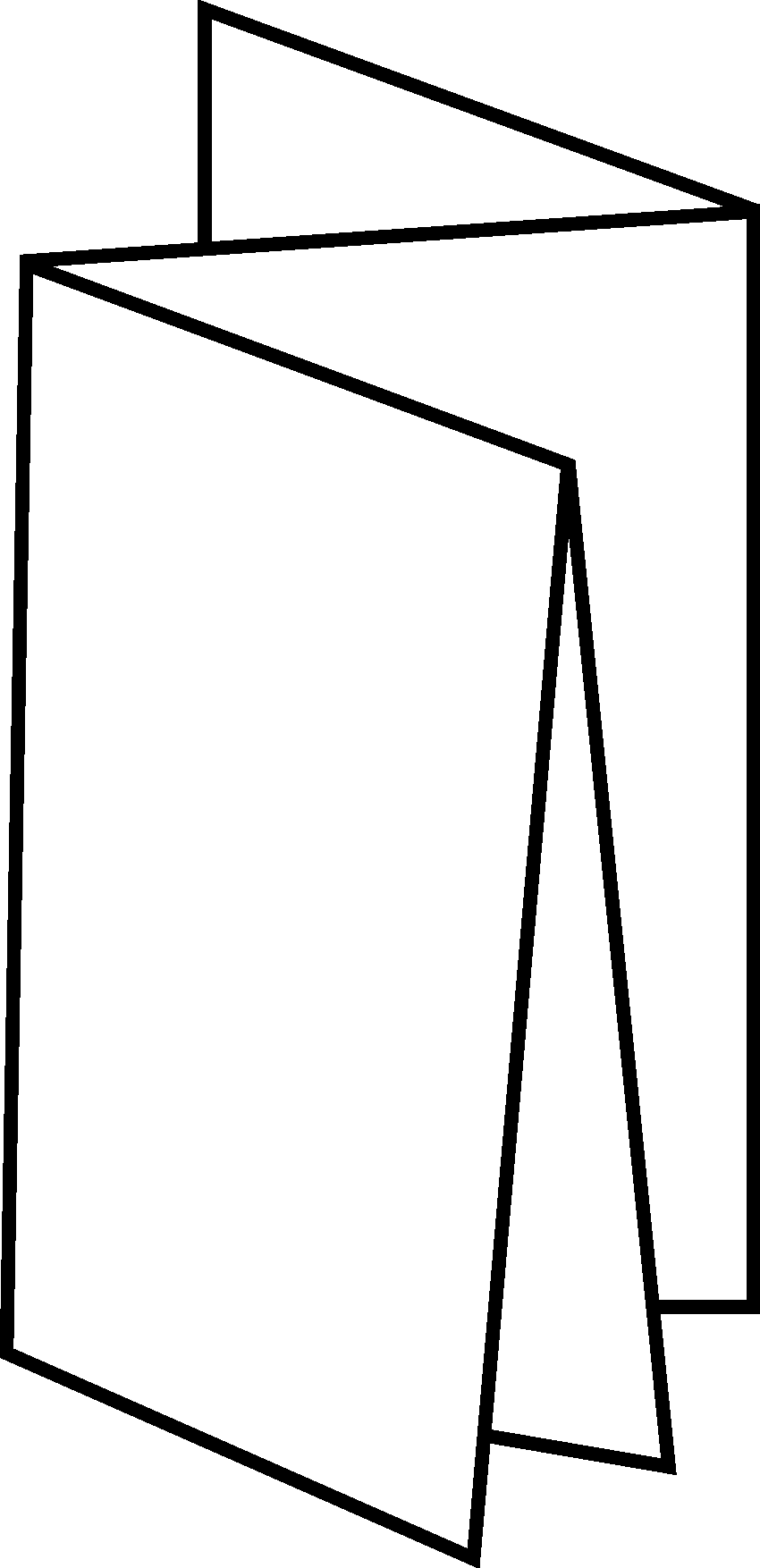 Four Lakes Church of Christ  302 Acewood Boulevard  Madison, WI 53714-2511  www.fourlakescoc.org  fourlakeschurch@gmail.com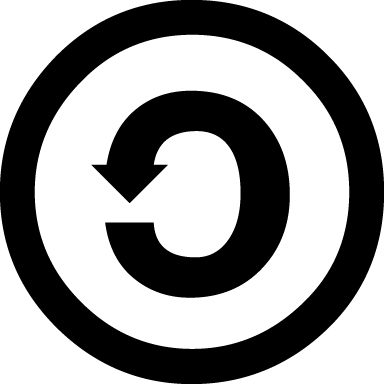 Licensed under ShareAlike 4.0 (http://creativecommons.org/licenses/by-sa/4.0/). Basically, feel free to adapt and redistribute this work, but do not put a restrictive license on it.